ҠАРАР							ПОСТАНОВЛЕНИЕ12 февраль  2018 йыл			      № 04а        	12 февраля  2018 годаО присвоении почтового адреса земельным участкам                  В связи с наведением порядка в адресном хозяйствеПОСТАНОВЛЯЮ: Земельному участку с кадастровым номером 02:04:070401:115:ЗУ1, присвоить почтовый адрес: РБ, Аскинский район, д.Бильгиш, ул.Пановская д.3.  Земельному участку с кадастровым номером  02:04:070401:115:ЗУ2, присвоить почтовый адрес:РБ, Аскинский район, д.Бильгиш, ул.Пановская, д.3а.Контроль над исполнением данного постановления оставляю за собой.	и.о.главы Сельского поселения Кашкинский сельсовет муниципального района Аскинский район Республики Башкортостан Г.В.НурдавлятоваБАШҠОРТОСТАН РЕСПУБЛИКАҺЫАСҠЫН РАЙОНЫМУНИЦИПАЛЬ РАЙОНЫНЫҢҠАШКА АУЫЛ СОВЕТЫАУЫЛ БИЛӘМӘҺЕ ХӘКИМИӘТЕ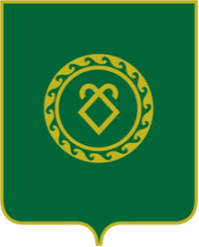 АДМИНИСТРАЦИЯСЕЛЬСКОГО ПОСЕЛЕНИЯКАШКИНСКИЙ СЕЛЬСОВЕТМУНИЦИПАЛЬНОГО РАЙОНААСКИНСКИЙ РАЙОНРЕСПУБЛИКИ БАШКОРТОСТАН